【ワークシート1】〈自分の強みはなんだろう？〉自分のことを分析してみよう。「強み」は平均よりできると思うこと、「弱み」は苦手なこと。「機会」はこれから自分の力をできる、または強みを生かせるチャンスのこと。「」はあなたの成功をすると思われるもの、こと、ひと。それでは、下のの中に自分の「強み」「弱み」「機会」「脅威」を思いつくまま書いてみよう。【ワークシート２】〈自分の未来は自分でつくる〉　　それぞれののとき、「何をしているか」、「何をっているか」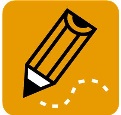 　「決断やチャレンジしたいことは何か」、「努力していることは何か」、「大切にしていることは何か」などを書いてみましょう。私の夢は「進路の学習」そのものが「生き方の探究」「進路の学習」とは、どのようなことでしょうか。近い将来の進学や就職について学んだり、考えたりすることは大事なことです。同時にそれは、「どのように生きていくか」つまり「生き方の探究」そのものです。未来に向かって「自分の可能性を伸ばす」ことや、少し立ち止まって「今の自分を振り返り、自分を見つめる」ことのどちらも大切なことです。